Republic of the PhilippinesRegion VII, Central VisayasProvince of CebuCity of BogoBarangay BungtodSEASONAL CALENDARRepublic of the Philippines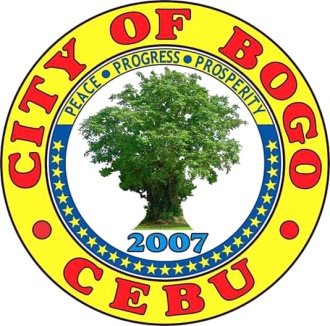 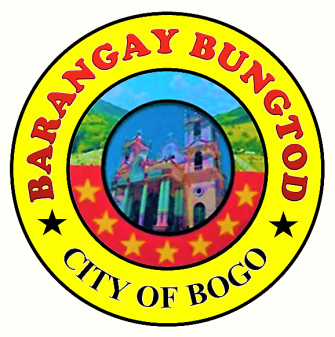 Region VII, Central VisayasProvince of CebuCity of BogoBarangay BungtodHISTORICAL TIMELINEPurok,SitioDate Conducted:Conducted by:INDICATORSINDICATORSJANFEBMARAPRMAYJUNJULAUGSEPOCTNOVDECClimatePRESENT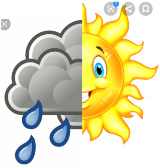 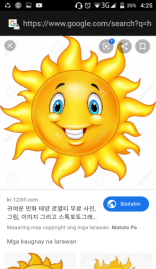 ClimatePAST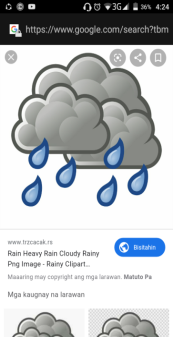 HazardsPRESENT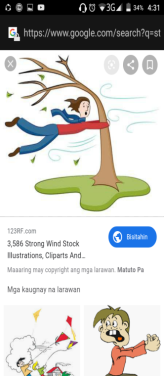 HazardsPASTHealth ProblemsPRESENTHealth ProblemsPASTINDICATORSINDICATORSJANFEBMARAPRMAYJUNJULAUGSEPOCTNOVDECLivelihood ActivitiesPRESENTLivelihood ActivitiesPASTHealth ActivitiesPRESENTHealth ActivitiesPASTSocial ActivitiesPRESENTSocial ActivitiesPASTReligious ActivitiesPRESENTReligious ActivitiesPASTHouseholdIncomePRESENTHouseholdIncomePASTCurrent Year:2019Name of Barangay:BARANGAY BUNGTODDate Accomplished:SEPTEMBER 22, 2019DATEEVENTIMPACTSORGANIZATIONREMARKS8 November 201310–30 November 2013December 20134 July 2014July 201525 April 2016Massive Destruction of the Typhoon “Yolanda”Relief goods distribution by different organizations or institutionsRelief goods distributionGround – breaking CeremonyInternational Society of Automation (ISA) cash Assistance DistributionTurn – over of housesA percentage of 90 % of houses and many trees were destroyed by the typhoon even livelihood such as farming and livestock.Helped in recovering the victims’ situation.Helped in lessening the victims’ experience.Met the agreement between LGU – Bogo and CBCP, NASSA, CARITAS Philippines to give its ground title.Gave a financial assistance to the victims in order to build a house.Helped to provide shelter to the victims.NONELGU – Bogo and St. Louise de Marillac College of BogoMAGDALOLGU – BogoCBCP, NASSA and CARITAS PhilippinesInternational Governments through LGU – Bogo / ISALGU – BogoCARITAS PhilippinesThe victims were in the process of experiencing the impact of the strong typhoon.They gave hope to the victims through welfare activities.They gave a social welfare activity to help others.They gave a great help to the victims of the disaster.They gave a great help to the victims.They gave a great help to the victims.DATEEVENTIMPACTSORGANIZATIONREMARKS4 June 20168 April 2018July 201811 August 2018December 201820 January 201911, 14, 17 – 21 June 20199 -11 July 2019Midterm Planning ReviewFourth Inter – Barangay and Commercial Fire OlympicsCreation of the Purok System and Purok CentersTurn – over of houses to home partnersChristmas Party Celebration of different PuroksSitio Laray Sinulog FestivalPhilippine Red Cross Baseline SurveyCommunity – based Disaster Risk Reduction and Management TrainingHelped the residents rebuild their lives such as alternative water source, rainwater containers(drums), footpaths, livelihood such as animal – raising, gardening, fashion accessories – making and soap – making.Participants were provided with knowledge and skills on rescue and transfer relay, combination of busted hose and ladder and bucket relay and fire extinguishment.Developed the spirit of “bayanihan” or solidarity among the residents.Provided with housing to the typhoon victims.Developed the spirit of unity and build strong relationship.Developed the spirit of unity developed one’s talent especially the youth.Gained information from residents regarding disaster experience and outcome.Gained knowledge and skills on how to respond to disaster and on VCA conduction.Pollution Central Association of the Philippines Region 7 (PCAPI – 7) and PCAPI – 7 FoundationBogo City Fire Station Department and LGU – Bogo LGU – Bogo / Barangay Affairs / Liga ng mga BarangayCFC – ANCOP UAE Bogo and Homeowners’ AssociationPurok CommunityMrs. Belen Gulane and Rev. Fr. Patricio OrnopiaPhilippine Red Cross – Northern Cebu ChapterPhilippine Red Cross – Northern Cebu ChapterThe plans gave a great help to the victims and need to continue in order to develop the life – changing perspective.They gave a preparation to respond to fire situations.It helped to build strong relationship among residents but it made the residents found a hard time for the responsibilities between the family and the community.The housing program gave a great help to the beneficiaries. It gave the community the goals of peace, progress and prosperity. It gave the community the goals of promoting culture and peace. It gave data on disaster and future plans or programs. It helped the participants or volunteers to a proper conduction of the VCA. DATEEVENTIMPACTSORGANIZATIONREMARKS12 July 201911 August 2019 19 - 20 August 201923 August 20193 – 6 September 2019Barangay – based Disaster Risk Reduction and Management Planning and WorkshopLast awarding of 8 house duplexPurok EvaluationPurok Launching & Awarding CeremonyStandard First – Aid TrainingHelped how the barangay officials can effectively respond to the residents before, during, and after the disaster.Thirty families were given certificate of occupancy for new houses and they were given a hope to live.The 13 puroks presented their accomplishments to the evaluators and evaluated their performance and were proud of their accomplishments.Gave the different puroks their level of performance and recognition to officially start the governance system.Gained knowledge and skills on first – aid and how to respond to emergency situations such as accidents.Philippine Red Cross – Northern Cebu ChapterCFC – ANCOP UAE Bogo and LGU - BogoLGU – Bogo / Barangay Affairs / Liga ng mga BarangayBarangay Bungtod Officials / Barangay Affairs / Liga ng mga Barangay Philippine Red Cross – Northern Cebu ChapterIt gave the barangay a corresponding plan of action when addressing to the residents’ safety. It gave a great help for the beneficiaries with housing.It gave the different puroks how they performed well.It gave every individual to be part of the development and  progress of the community.It gave a possibility to apply the skills learned whenever accidents occurred especially to the family.